           Консультация для родителей           Математические  игры  для  детей       младшего дошкольного возраста        вместе с мамой, вместе с папой.  В возрасте 3-х лет у ребенка появляются элементарные математические представления. Он уже знаком с основными направлениями: вперед, назад, вверх, вниз, вбок; способен различать предметы по размеру (большой, маленький, такой же), определять их множество (один, два, много).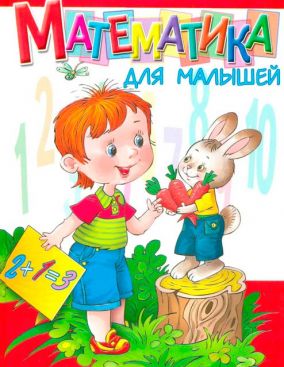 Полезно иметь наборы одинаковых игрушек, например, деревянных елочек или грибочков. Детям очень нравятся обыкновенные матрешки, которые можно использовать и для сюжетных игр.                                               Найди паруИгра развивает внимание, восприятие, умение сравниватьНеобходимый инвентарь: карточки с нарисованными парными предметами, или парные игрушки. Можно воспользоваться специальными наборами, купленными в магазине.◈ Разложите карточки (игрушки) перед ребенком и предложите ему найти подходящую пару для каждого предмета.                               Счетные палочкиИгра помогает освоить счёт, познакомиться с геометрическими фигурами, понятием о симметрии.Необходимый инвентарь: набор счетных палочек (карандашей, соломинок, хвоинок).◈ Выкладывайте вместе с малышом различные картинки или фигурки из палочек — домик, грибок, елку, ежика, стрекозу, цветы, кораблик, зонтик, буквы. Рассказывайте ребенку, как называется та или иная фигура.◈ Из счетных палочек можно стоить колодцы (квадратного или треугольного сечения).                                Яблоки созрелиИгра помогает освоить счетНеобходимый инвентарь: плотный цветной картон, ножницы, нитки, пуговицы.◈ Вырежьте из картона дерево и несколько яблок. На ветки пришейте небольшие пуговицы, а к плодам — петли соответствующего размера. Предложите малышу пристегнуть яблоки к веткам.◈ Во время сбора урожая ребенок «отстегивает» яблоки.◈ Из нескольких яблонь можно сделать сад, добавив к ним другие деревья, например, грушевые, вишневые, сливовые или абрикосовые.◈ Если проявить немного терпения и добавить к яблокам цветы, то этот материал можно использовать в качестве иллюстрации процесса созревания плодов. При этом необходимо рассказать малышу, что деревья сначала цветут, а потом плодоносят.                        Помоги собрать урожайИгра способствует разбитию навыков классифицированияНеобходимый инвентарь: муляжи или картинки с изображениями овощей и фруктов.◈ Разложите овощи и фрукты (или картинки с их изображением) вперемешку. Попросите ребенка собрать и сложить в одну корзинку фрукты, а в другую — овощи.◈ Затем можно отсортировать овощи и фрукты по видам.                                Две дорогиИгра способствует развитию навыков классифицированияНеобходимый инвентарь: картон или бумага, машинки разного размера.◈ Вырежьте из картона (бумаги) две полосы разной ширины. Объясните ребенку, что узкая полоска — это дорога для маленьких машин, а широкая — для больших.◈ Покажите, как наложением полос друг на друга можно определить, какая из них шире.◈ Поинтересуйтесь, почему большая машина не сможет проехать по узкой дороге.◈ Покатайте машины по дорогам.◈ Склеивая между собой полоски различной ширины, можно построить целую сеть дорог.                               Выбери дорогуИгра способствует развитию навыков классифицирования, развивает умение сравнивать.Необходимый инвентарь: картон или бумага, машинки разного размера.◈ Вырежьте из картона (бумаги) две полосы разной ширины. Объясните ребенку, что это дороги для машин.◈ Попросите его выбрать машины, для которых подойдет узкая дорога. И наоборот, выбрать дорогу, по которой сможет проехать та или иная машина.                                   МатрёшкаИгра развивает мелкую моторику, навыки сравнения предметов по величине.Необходимый инвентарь: набор матрешек.◈ Почти все дети любят матрешки.◈ Покажите ребенку большую матрешку. Потрясите ее. Откройте вместе с ребенком и достаньте матрешку меньшего размера. Поставьте их рядом и сравните.◈ Пусть ребенок вкладывает маленькую матрешку в большую и достает ее.◈ Постепенно покажите ему всех матрешек.                                 Кто быстрееИгра помогает освоить понятия «длинное» - «короткое».Необходимый инвентарь: две машинки, веревочки.◈ Привяжите к двум машинкам веревочки — короткую и длинную. Отдайте малышу машину с короткой веревочкой.◈ Предложите посмотреть, чья машина «доберется» до хозяина первой, если каждый будет наматывать свою веревку на карандаш.◈ Положив веревочки рядом, наглядно покажите, что такое длинное и короткое.                                      ГоркаИгра способствует развитию логического мышления.Необходимый инвентарь: картон или дощечки.◈ Сделайте небольшую горку из картона, дощечек или любых других подручных материалов.◈ С горки можно скатывать небольшие машинки, шарики, пупсиков.◈ Поставьте перед горкой кубик и покажите, как скатившаяся машинка останавливается, ударившись о кубик.                                Строим башнюИгра способствует развитию моторики, навыков классифицирования, счёта, сравнения.Необходимый инвентарь: кубики двух цветов.◈ Предложите ребенку построить две башни разного цвета, предварительно отсортировав кубики.◈ В процессе построения намеренно допускайте ошибки, выбирая кубики не того цвета.                     Геометрические фигурыИгра учит различать предметы по цвету и формеНеобходимый инвентарь: пять разноцветных кругов, вырезанных из картона.◈ Рассмотрите с малышом один из кругов, рассказывая ему: «Это круг. Он красного цвета. На что он похож?». Поищите в комнате предметы круглой формы. ◈ Изучайте круги разного цвета.◈ После того как ребенок усвоил понятие «круг», можно переходить к другим геометрическим фигурам, расширяя при этом диапазон цвета.◈ Сравнивайте две одинаковые фигуры разного цвета. Воспользуйтесь методом ассоциаций.                                    РазберемсяИгра способствует развитию навыков классифицированияНеобходимый инвентарь: 3 круга и 3 квадрата, вырезанных из картона.◈ Перемешайте фигуры. Попросите ребенка помочь вам отобрать только круги.◈ После этого раскрасьте круги одним цветом, а для раскрашивания квадратов используйте другой цвет.                          Один – туда, один - сюдаИгра способствует развитию мелкой моторики, обучает счету.Необходимый инвентарь: две емкости (ведерки, коробки), кубики или мелкие предметы.◈ Выложите перед малышом кубики и поставьте два ведерка или две коробки. Предложите малышу разложить кубики по коробкам.◈ Беря в руку кубик и помещая его в коробку, говорите: «Один — в эту коробку, вот еще один — в другую».◈ Когда ребенок усвоит понятие «один», начинайте брать по два предмета: «Я положу два кубика в эту коробку, а ты положи, пожалуйста, два кубика в другую коробку».                                  Много - малоИгра способствует развитию логического мышления, знакомит с элементарными математическими понятиямиНеобходимый инвентарь: две одинаковые коробки, кубики одного цвета.◈ В одну коробку положите 10 кубиков, а в другую — 3. Предложив малышу построить башню или дом, попросите: «Принеси мне, пожалуйста, коробку, в которой лежит много кубиков». Если ребенок затрудняется, помогите ему.◈ После того, как вы построили башни, сравните, какая из них выше (та, в которой кубиков больше).◈ Чаще повторяйте слова «много», «мало», употребляя их в различных ситуациях.                                  «Раз ступенька...»Игра помогает освоить счет◈ Поднимаясь по лестнице, считайте ступеньки. Не просите ребенка повторять за вами, он будет делать это сам, когда поймет суть игры.◈ Считайте, сколько яблок или конфет вы купили, сколько тарелок ставите на стол и т. д.                           Геометрический магазинИгра помогает изучить форму предметов, освоить счетНеобходимый инвентарь: игрушки с четкими геометрическими формами (мяч, кубики, воздушные шары, домино, кольца от пирамидки), геометрические фигурки, вырезанные из картона.◈ Пригласите малыша в магазин. Объясните, что в вашем магазине игрушки продаются за деньги (в качестве которых используются геометрические фигуры), но только в том случае, если форма выбранной игрушки соответствует форме вырезанной геометрической фигурки. Например, мяч можно купить за картонный кружок, кубик — за квадрат и т. д.◈ Затем усложните задачу, объяснив малышу, что, например, за два квадратика можно купить два кубика.                          Спрячь в ладошкеИгра развивает умение соотносишь предметы по величинеНеобходимый инвентарь: маленький и большой шарики.◈ Дайте малышу шарики. Скажите: «Сейчас я покажу тебе фокус!». Заберите маленький шарик и спрячьте его в ладошке. Попросите кроху сделать то же самое.◈ Предложите повторить фокус с большим шариком. Объясните, почему большой шарик нельзя спрятать в ладошке.◈ Сравните шарики между собой, затем с ладошкой малыша.◈ Проделывайте подобные фокусы с любыми мелкими предметами.                               Раздай тарелочкиИгра знакомит с понятиями «много», «мало», «одна», «по одной»Необходимый инвентарь: 10 пластиковых тарелок.◈ Дайте малышу стопку пластиковых тарелок. Обратите его внимание на количество посуды, оперируя словами «много», «целая стопка тарелок».◈ Попросите раздать по одной тарелке всем членам семьи или игрушкам. Комментируйте действия ребенка: «Папе дали тарелку, теперь у папы одна тарелка...».◈ После раздачи посуды сделайте заключение: «Раздали целую стопку посуды и у всех по одной тарелочке. Теперь давай соберем тарелки обратно. Смотри, у тебя опять много тарелок».                                Грибок к грибкуИгра способствует развитию моторики, учит соотносить количественные множества, помогает освоить понятие «столько же, сколько»Необходимый инвентарь: 5 желтых и 5 оранжевых грибов, вырезанных из картона.◈ Объясните малышу правила: вы выкладываете один грибок, под ним малыш должен положить свой гриб. Обращайте внимание малыша на то, что выкладывать фигурки надо слева направо. Это позволит ребенку приобрести навыки, в дальнейшем необходимые для того, чтобы правильно писать. Выложив все грибы, прокомментируйте: «Я положила 5 грибов, и ты положил 5 грибов. Значит твоих грибов столько же, сколько моих, их поровну».◈ Вместо вырезанных грибов можно использовать кубики двух цветов или любые другие игрушки, которые можно разделить на две части.                                Подбери крышкуИгра развивает навыки классифицирования и сопоставления предметовНеобходимый инвентарь: кастрюли с крышками.◈ Дети с удовольствием проводят время вместе с мамой на кухне.◈ Пока вы готовите, расскажите ребенку, что у вас перепутались крышки и теперь вы не знаете, какая крышка от какой кастрюли.◈ Попросите малыша помочь вам подобрать крышки по размеру.                                Бабушкины блиныИгра способствует развитию навыков сопоставления, умения систематизировать предметы по определенному признакуНеобходимый инвентарь: 4 вырезанных из бумаги круга диаметром 3 см, 4 круга диаметром 6 см, коробка для больших кругов, коробка для маленьких кругов.◈ Придумайте сюжет игры. Например, бабушка пекла блины, большие и маленькие. Большие для мамы с папой, маленькие для внуков. Но все блины перепутались. Нужно помочь бабушке разложить блины по тарелкам.